АКТ визуального осмотра земельного участкаДата осмотра     05 апреля 2023 годаВремя осмотра   14-30 по адресу: с. Подгородняя Покровка, пер.КороткийЛица, проводившие осмотр:Ломакин Андрей Владимирович – главный специалист администрации МО Подгородне-Покровский сельсовет;Овчинникова Светлана Ильмировна – специалист 1 категории администрации МО Подгородне-Покровский сельсовет.На основании заявления Гасанова Э.Г.Оглы (№51 от 28.03.2023) собственника земельного участка с кадастровым номером 56:21:1801002:4739 по проекту решения о предоставлении разрешения на условно разрешенный вид использования земельного участка «блокированная жилая застройка», сотрудники выехали на место нахождения земельного участка. Осмотр проводился в дневное время, при естественном освещении.При визуальном осмотре выявлено, что на земельном участке строения отсутствуют. Участок ровный. Ширина участка около 23 метров.Акт составлен в 1 экземпляре для приобщения к делу по публичным слушаниям, назначенным по истечении 10 дней после публикации в газете. Прилагаются 2 фотографии на 1 листе.Подписи лиц, проводивших осмотр:Овчинникова С.И.    __________________Ломакин А.В. ___________________Приложение к акту осмотра от 05.04.2023 – с. Подгородняя Покровка, пер.Короткий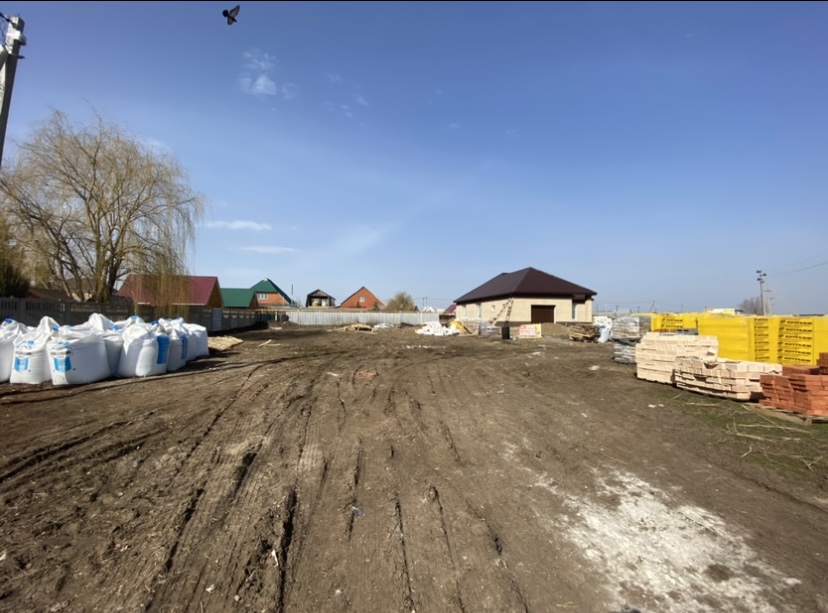 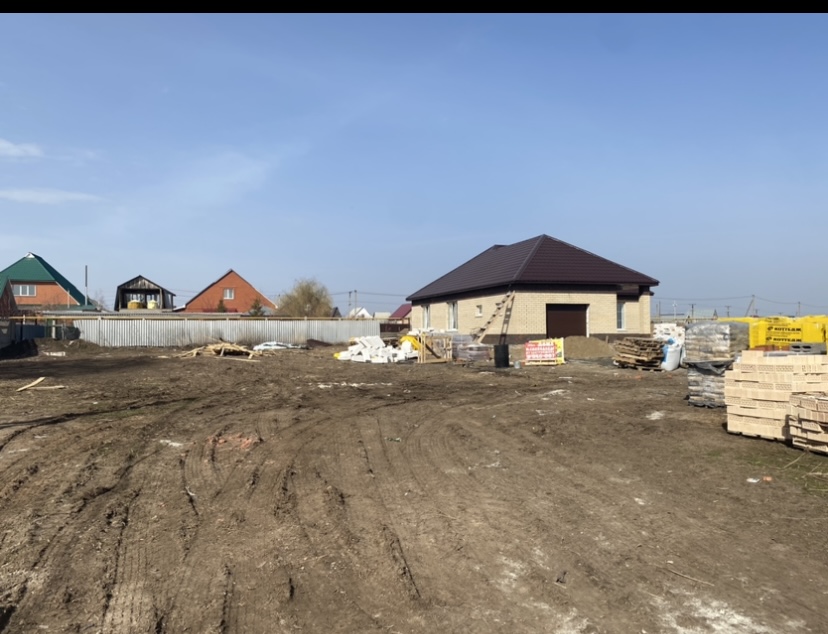 